                           Městská část Praha 6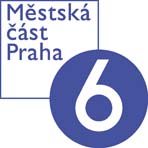                	           ÚŘad městské části	           Odbor dopravy a životního prostředí                           Oddělení městské zeleně                           Čs. armády 23, 160 52 Praha 6F O R M UL Á Ř – ŽÁDOST O UŽÍVÁNÍ (ZÁBOR) VEŘEJNÉHO PROSTRANSTVÍVYJÁDŘENÍ VLASTNÍKA  OSM (odbor správy majetku):SOUHLASNESOUHLASPODMÍNKY PŘI SOUHLASU:Jméno……………….Podpis………………….razítko…………………….datum……………VYJÁDŘENÍ  OÚR (odbor územního rozvoje):SOUHLASNESOUHLASPODMÍNKY PŘI SOUHLASU:Jméno……………….Podpis………………….razítko…………………….datum……………VYJÁDŘENÍ ODŽP (odbor dopravy a životního prostředí):SOUHLASNESOUHLASPODMÍNKY PŘI SOUHLASU:Jméno……………….Podpis………………….razítko…………………….datum……………ROZHODNUTÍ GRÉMIA STAROSTY ze dne:SOUHLASNESOUHLASPODMÍNKY PŘI SOUHLASU:Jméno……………….Podpis………………….razítko…………………….datum……………UPOZORNĚNÍ :V případě schválení záboru je potřeba vyplnit a podat správci poplatku formulář „PŘIZNÁNÍ K MÍSTNÍMU POPLATKU ZA UŽÍVÁNÍ VEŘEJNÉHO PROSTRANSTVÍ“ a následně vyměřený poplatek zaplatit.Místní poplatek stanovuje samostatným rozhodnutím ekonomický odbor ÚMČ    Praha 6.Souhlas vlastníka nevyviňuje žadatele z povinnosti uzavřít s vlastníkem pozemku nájemní smlouvu o výpůjčce pozemku. Souhlas vlastníka pozemku předpokládá vždy splnění všech podmínek stanovených ve vyjádření ODŽP a OSM.Užívání veřejného prostranství podléhá místnímu poplatku dle zákona č. 565/1990 Sb., o místním poplatku za užívání veřejného prostranství, v platném znění.V souladu se zákonem č.565/1990 Sb., o místním poplatku za užívání veřejného prostranství, v platném znění, lze v případě doložení skutečnosti, že výtěžek akce jde na charitativní účely, požádat o osvobození od jeho zaplacení.ŽADATEL: 							IČO:   ADRESA:	Kontaktní osoba: 	NEPOVINNÉ ÚDAJE:Tyto údaje může žadatel poskytnout za účelem urychlení komunikace s MČ Praha 6.Telefon:E-mail:V ……………..dne……………..                                                                                   	Podpis                                                                                   	……………………………..                                                                                	 	Jméno a příjmení Zpracování osobních údajůInformace o zpracování osobních údajů, včetně informací ve smyslu čl. 13, resp. čl. 14 obecného nařízení o ochraně osobních údajů (GDPR), jsou podle § 8 zákona č. 110/2019 Sb., o zpracování osobních údajů, ve znění pozdějších předpisů, dostupné na webových stránkách www.praha6.cz.NÁZEV AKCE:AKCE (podrobněji rozepsat): 	Podrobný popis akce bude doložen v příloze.Místo konání  akce: Parcelní číslo:					Katastrální území:Termín: Velikost záboru:Přílohou žádosti je vždy situační plánek se zákresem záboru.Akce ve spolupráci s MČ Praha 6:                            ANO      NEAkce pod záštitou starosty MČ Praha 6:                   ANO      NEPotvrzení odpovědného pracovníka MČ Praha 6, že se jedná o akci ve spolupráci s MČ Praha 6:Jméno………………. Podpis………………… razítko……………………. datum………..……Toto potvrzení si musí každý žadatel zajistit sám, teprve poté bude formulář žádosti přijat ze strany ODŽP k vyřízení.